基本信息基本信息 更新时间：2024-05-18 15:43  更新时间：2024-05-18 15:43  更新时间：2024-05-18 15:43  更新时间：2024-05-18 15:43 姓    名姓    名袁师沩袁师沩年    龄28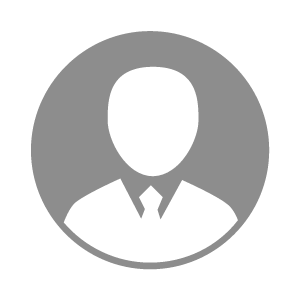 电    话电    话下载后可见下载后可见毕业院校宿州职业技术学院邮    箱邮    箱下载后可见下载后可见学    历大专住    址住    址期望月薪10000-20000求职意向求职意向生物安全经理,生物安全专员生物安全经理,生物安全专员生物安全经理,生物安全专员生物安全经理,生物安全专员期望地区期望地区不限不限不限不限教育经历教育经历就读学校：宿州职业技术学院 就读学校：宿州职业技术学院 就读学校：宿州职业技术学院 就读学校：宿州职业技术学院 就读学校：宿州职业技术学院 就读学校：宿州职业技术学院 就读学校：宿州职业技术学院 工作经历工作经历工作单位：新希望六和股份有限公司 工作单位：新希望六和股份有限公司 工作单位：新希望六和股份有限公司 工作单位：新希望六和股份有限公司 工作单位：新希望六和股份有限公司 工作单位：新希望六和股份有限公司 工作单位：新希望六和股份有限公司 自我评价自我评价1.在新希望干了三年半的生物安全管理督查，经验丰富；
2.在新希望的工作内容与在贵公司的应聘岗位高度契合，上手较容易；
3.处置非瘟经验丰富；
4.性格乐观，开朗，有责任心，能吃苦，抗压能力强；
5.有较强的团队协作能力，培养人才能力；
6.可适应长期出差。1.在新希望干了三年半的生物安全管理督查，经验丰富；
2.在新希望的工作内容与在贵公司的应聘岗位高度契合，上手较容易；
3.处置非瘟经验丰富；
4.性格乐观，开朗，有责任心，能吃苦，抗压能力强；
5.有较强的团队协作能力，培养人才能力；
6.可适应长期出差。1.在新希望干了三年半的生物安全管理督查，经验丰富；
2.在新希望的工作内容与在贵公司的应聘岗位高度契合，上手较容易；
3.处置非瘟经验丰富；
4.性格乐观，开朗，有责任心，能吃苦，抗压能力强；
5.有较强的团队协作能力，培养人才能力；
6.可适应长期出差。1.在新希望干了三年半的生物安全管理督查，经验丰富；
2.在新希望的工作内容与在贵公司的应聘岗位高度契合，上手较容易；
3.处置非瘟经验丰富；
4.性格乐观，开朗，有责任心，能吃苦，抗压能力强；
5.有较强的团队协作能力，培养人才能力；
6.可适应长期出差。1.在新希望干了三年半的生物安全管理督查，经验丰富；
2.在新希望的工作内容与在贵公司的应聘岗位高度契合，上手较容易；
3.处置非瘟经验丰富；
4.性格乐观，开朗，有责任心，能吃苦，抗压能力强；
5.有较强的团队协作能力，培养人才能力；
6.可适应长期出差。1.在新希望干了三年半的生物安全管理督查，经验丰富；
2.在新希望的工作内容与在贵公司的应聘岗位高度契合，上手较容易；
3.处置非瘟经验丰富；
4.性格乐观，开朗，有责任心，能吃苦，抗压能力强；
5.有较强的团队协作能力，培养人才能力；
6.可适应长期出差。1.在新希望干了三年半的生物安全管理督查，经验丰富；
2.在新希望的工作内容与在贵公司的应聘岗位高度契合，上手较容易；
3.处置非瘟经验丰富；
4.性格乐观，开朗，有责任心，能吃苦，抗压能力强；
5.有较强的团队协作能力，培养人才能力；
6.可适应长期出差。其他特长其他特长